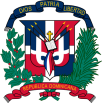 nombre del oferente:     ………………nombre y apellido…………………………………… en calidad de ……………………………………………….., debidamente autorizado para actuar en nombre y representación de (poner aquí nombre del Oferente y sello de la compañía, si procede)Firma ___________________________________……../……../……….… fecha                                                                                 PartidasDescripción del Bien, Servicio u ObraUnidad demedidaCantidadPrecio Unitario sin ITBISTotal sin ITBISITBIS 18%TOTAL1Presupuesto de Costos Operativos y Gastos Administrativos (24 meses).- Personal- Equipamiento- Plataforma Tecnológica- Administración- Soporte Operativo- Mantenimiento- Acompañamiento- Herramientas y Capacidad tecnológica, entre otros.Unidad12Recaudos Estimados de Ingresos Mensuales.Unidad1N/AN/AN/A3Porcentaje (%) a cobrar al ayuntamiento sobre el incremento de las recaudaciones mensuales.PorcentajeColocar aquí el numero de porcentaje (_%)N/AN/AN/AN/AVALOR TOTAL DEL PRESUPUESTO DE COSTOS OPERATIVOS Y GASTOS ADMINISTRATIVOS: ………………………………………..……… RD$Valor total de la oferta en letras:……………………………………………………………………………………………………………………………………VALOR TOTAL DE RECAUDOS ESTIMADOS DE INGRESOS: ………………………………………..……… RD$Valor total de la oferta en letras:……………………………………………………………………………………………………………………………………VALOR TOTAL DEL PORCENTAJE A COBRAR: ………………………………………..……… (%)Valor total de la oferta en letras:……………………………………………………………………………………………………………………………………VALOR TOTAL DEL PRESUPUESTO DE COSTOS OPERATIVOS Y GASTOS ADMINISTRATIVOS: ………………………………………..……… RD$Valor total de la oferta en letras:……………………………………………………………………………………………………………………………………VALOR TOTAL DE RECAUDOS ESTIMADOS DE INGRESOS: ………………………………………..……… RD$Valor total de la oferta en letras:……………………………………………………………………………………………………………………………………VALOR TOTAL DEL PORCENTAJE A COBRAR: ………………………………………..……… (%)Valor total de la oferta en letras:……………………………………………………………………………………………………………………………………VALOR TOTAL DEL PRESUPUESTO DE COSTOS OPERATIVOS Y GASTOS ADMINISTRATIVOS: ………………………………………..……… RD$Valor total de la oferta en letras:……………………………………………………………………………………………………………………………………VALOR TOTAL DE RECAUDOS ESTIMADOS DE INGRESOS: ………………………………………..……… RD$Valor total de la oferta en letras:……………………………………………………………………………………………………………………………………VALOR TOTAL DEL PORCENTAJE A COBRAR: ………………………………………..……… (%)Valor total de la oferta en letras:……………………………………………………………………………………………………………………………………VALOR TOTAL DEL PRESUPUESTO DE COSTOS OPERATIVOS Y GASTOS ADMINISTRATIVOS: ………………………………………..……… RD$Valor total de la oferta en letras:……………………………………………………………………………………………………………………………………VALOR TOTAL DE RECAUDOS ESTIMADOS DE INGRESOS: ………………………………………..……… RD$Valor total de la oferta en letras:……………………………………………………………………………………………………………………………………VALOR TOTAL DEL PORCENTAJE A COBRAR: ………………………………………..……… (%)Valor total de la oferta en letras:……………………………………………………………………………………………………………………………………VALOR TOTAL DEL PRESUPUESTO DE COSTOS OPERATIVOS Y GASTOS ADMINISTRATIVOS: ………………………………………..……… RD$Valor total de la oferta en letras:……………………………………………………………………………………………………………………………………VALOR TOTAL DE RECAUDOS ESTIMADOS DE INGRESOS: ………………………………………..……… RD$Valor total de la oferta en letras:……………………………………………………………………………………………………………………………………VALOR TOTAL DEL PORCENTAJE A COBRAR: ………………………………………..……… (%)Valor total de la oferta en letras:……………………………………………………………………………………………………………………………………VALOR TOTAL DEL PRESUPUESTO DE COSTOS OPERATIVOS Y GASTOS ADMINISTRATIVOS: ………………………………………..……… RD$Valor total de la oferta en letras:……………………………………………………………………………………………………………………………………VALOR TOTAL DE RECAUDOS ESTIMADOS DE INGRESOS: ………………………………………..……… RD$Valor total de la oferta en letras:……………………………………………………………………………………………………………………………………VALOR TOTAL DEL PORCENTAJE A COBRAR: ………………………………………..……… (%)Valor total de la oferta en letras:……………………………………………………………………………………………………………………………………VALOR TOTAL DEL PRESUPUESTO DE COSTOS OPERATIVOS Y GASTOS ADMINISTRATIVOS: ………………………………………..……… RD$Valor total de la oferta en letras:……………………………………………………………………………………………………………………………………VALOR TOTAL DE RECAUDOS ESTIMADOS DE INGRESOS: ………………………………………..……… RD$Valor total de la oferta en letras:……………………………………………………………………………………………………………………………………VALOR TOTAL DEL PORCENTAJE A COBRAR: ………………………………………..……… (%)Valor total de la oferta en letras:……………………………………………………………………………………………………………………………………VALOR TOTAL DEL PRESUPUESTO DE COSTOS OPERATIVOS Y GASTOS ADMINISTRATIVOS: ………………………………………..……… RD$Valor total de la oferta en letras:……………………………………………………………………………………………………………………………………VALOR TOTAL DE RECAUDOS ESTIMADOS DE INGRESOS: ………………………………………..……… RD$Valor total de la oferta en letras:……………………………………………………………………………………………………………………………………VALOR TOTAL DEL PORCENTAJE A COBRAR: ………………………………………..……… (%)Valor total de la oferta en letras:……………………………………………………………………………………………………………………………………